ПЕРМСКИЙ КРАЙЗАКОНОБ УПОЛНОМОЧЕННОМ ПО ПРАВАМ РЕБЕНКА В ПЕРМСКОМ КРАЕПринятЗаконодательным СобраниемПермского края15 августа 2013 годаНастоящий Закон устанавливает порядок назначения на должность и освобождения от должности Уполномоченного по правам ребенка в Пермском крае, его статус, полномочия и гарантии, условия и организационные формы его деятельности.Глава I. ОБЩИЕ ПОЛОЖЕНИЯСтатья 1. Уполномоченный по правам ребенка в Пермском крае1. Должность Уполномоченного по правам ребенка в Пермском крае (далее - Уполномоченный) учреждается в соответствии с Конституцией Российской Федерации, Конвенцией ООН о правах ребенка, Федеральным законом от 27 декабря 2018 года N 501-ФЗ "Об уполномоченных по правам ребенка в Российской Федерации", Указом Президента Российской Федерации от 1 сентября 2009 г. N 986 "Об Уполномоченном при Президенте Российской Федерации по правам ребенка", Федеральным законом от 24 июля 1998 года N 124-ФЗ "Об основных гарантиях прав ребенка в Российской Федерации", Уставом Пермского края в целях обеспечения дополнительных гарантий эффективного функционирования механизмов реализации, соблюдения и защиты прав и законных интересов детей органами государственной власти Пермского края, органами местного самоуправления, образовательными и медицинскими организациями, организациями, оказывающими социальные и иные услуги детям и семьям, имеющим детей, и должностными лицами.Уполномоченный осуществляет свою деятельность в границах территории Пермского края.(часть 1 в ред. Закона Пермского края от 03.06.2019 N 394-ПК)2. Должность Уполномоченного является государственной должностью Пермского края.3. Уполномоченный при осуществлении своих полномочий независим и неподотчетен каким-либо государственным органам, органам местного самоуправления и должностным лицам.4. В своей деятельности Уполномоченный руководствуется Конституцией Российской Федерации, федеральными конституционными законами, федеральными законами, Конвенцией ООН о правах ребенка, Уставом Пермского края и иными законами Пермского края, а также общепризнанными принципами и нормами международного права, международными договорами Российской Федерации.5. Деятельность Уполномоченного дополняет существующие формы и средства защиты прав и законных интересов ребенка, не отменяет и не влечет пересмотра компетенции органов государственной власти (далее - государственные органы), органов местного самоуправления, организаций и должностных лиц, обеспечивающих защиту и восстановление нарушенных прав и законных интересов ребенка.6. Местонахождение Уполномоченного - город Пермь.Статья 2. Задачи Уполномоченного1. Задачами Уполномоченного являются:1) содействие обеспечению условий и гарантий признания, соблюдения и защиты прав и законных интересов ребенка;2) содействие беспрепятственной реализации и восстановлению нарушенных прав и законных интересов ребенка;3) совершенствование механизма обеспечения и защиты прав и законных интересов ребенка;4) участие в совершенствовании законодательства Пермского края о правах и законных интересах ребенка и приведении его в соответствие с федеральным законодательством, общепризнанными принципами и нормами международного права;5) правовое просвещение граждан в сфере реализации, соблюдения и защиты прав и законных интересов ребенка;6) информирование общественности о состоянии соблюдения и защиты прав и законных интересов ребенка;7) участие в международном сотрудничестве в области прав и законных интересов ребенка и содействие его развитию.2. Приоритетным в деятельности Уполномоченного является защита прав и законных интересов детей, находящихся в трудной жизненной ситуации.(в ред. Закона Пермского края от 07.12.2020 N 586-ПК)Статья 3. Принципы деятельности Уполномоченного1. Деятельность Уполномоченного осуществляется на основе принципов законности, независимости, справедливости, инициативности, ответственности, гуманности, открытости, объективности и доступности.2. Уполномоченный осуществляет сотрудничество с Уполномоченным при Президенте Российской Федерации по правам ребенка, Уполномоченным по правам человека в Российской Федерации, Уполномоченным по правам человека в Пермском крае, уполномоченными по правам ребенка в субъектах Российской Федерации, иными государственными специализированными институтами по защите прав граждан, негосударственными некоммерческими и международными организациями по правам ребенка, а также взаимодействие и сотрудничество с государственными органами, органами местного самоуправления, организациями и должностными лицами, ответственными за обеспечение и защиту прав и законных интересов ребенка.3. Уполномоченный не вправе разглашать сведения о частной жизни заявителей и других лиц, ставшие ему известными в связи с защитой прав и законных интересов ребенка, а также иную охраняемую законодательством информацию.Глава II. КОМПЕТЕНЦИЯ И ГАРАНТИИ ДЕЯТЕЛЬНОСТИУПОЛНОМОЧЕННОГОСтатья 4. Компетенция Уполномоченного1. Уполномоченный действует в пределах компетенции, установленной настоящим Законом, и не вправе предпринимать действий и принимать решения, отнесенные к компетенции иных государственных органов, органов местного самоуправления, организаций и должностных лиц.2. В целях выполнения задач, предусмотренных статьей 3 настоящего Закона, Уполномоченный:1) осуществляет мониторинг и анализ реализации, соблюдения и защиты прав и законных интересов детей, гарантированных Конституцией Российской Федерации, Конвенцией ООН о правах ребенка и международными обязательствами Российской Федерации, федеральным законодательством и законодательством Пермского края;(в ред. Закона Пермского края от 03.06.2019 N 394-ПК)     1    1 )  принимает  в  пределах  своих полномочий меры по предупреждению  ипресечению нарушения прав и законных интересов детей;     1(п. 1  введен Законом Пермского края от 03.06.2019 N 394-ПК)2) осуществляет контроль соблюдения прав и законных интересов ребенка и анализ причин и условий, способствующих нарушению прав и законных интересов ребенка в Пермском крае;3) осуществляет прием граждан, рассматривает обращения, касающиеся нарушения прав и законных интересов ребенка, и обращения на решения или действия (бездействие) государственных органов, органов местного самоуправления, организаций и должностных лиц Пермского края, нарушающих права и законные интересы ребенка;4) проверяет самостоятельно или совместно с компетентными государственными органами, органами местного самоуправления, организациями и должностными лицами сообщения о фактах нарушения прав и законных интересов ребенка;5) осуществляет информирование и консультирование детей о способах реализации и защиты прав и законных интересов, оказывает детям, а также их законным представителям иную помощь по вопросам защиты прав и законных интересов ребенка;6) содействует обеспечению прав детей на участие в принятии решений, затрагивающих их интересы во всех сферах жизнедеятельности;7) содействует примирению сторон в случае возникновения конфликтов (споров), предметом которых являются права и законные интересы ребенка;8) содействует координации деятельности государственных органов, органов местного самоуправления, организаций Пермского края по защите прав и законных интересов ребенка;9) содействует эффективному функционированию государственной системы обеспечения реализации, соблюдения и защиты прав и законных интересов детей в Пермском крае;(п. 9 в ред. Закона Пермского края от 03.06.2019 N 394-ПК)10) направляет государственным органам, органам местного самоуправления, организациям и должностным лицам Пермского края, в решениях или действиях (бездействии) которых он усматривает нарушения прав и законных интересов ребенка, свое заключение, содержащее рекомендации относительно возможных и необходимых мер по восстановлению нарушенных прав и законных интересов ребенка и предотвращению подобных нарушений в дальнейшем;11) информирует правоохранительные органы, их должностных лиц о фактах нарушения прав и законных интересов ребенка;12) вносит в государственные органы, органы местного самоуправления, должностным лицам Пермского края предложения по созданию системы защиты и реализации прав и законных интересов детей, о предотвращении действий, ущемляющих права детей, о совершенствовании механизмов обеспечения и защиты прав и законных интересов ребенка;13) вносит субъектам права законодательной инициативы Пермского края предложения по совершенствованию законодательства о правах ребенка, в том числе в связи с выполнением обязательств по международным договорам Российской Федерации по вопросам прав ребенка, принимает участие в разработке нормативных правовых актов Пермского края, затрагивающих права и законные интересы ребенка;14) вносит на рассмотрение губернатора Пермского края, Правительства Пермского края, Законодательного Собрания Пермского края вопросы о нарушении прав и законных интересов ребенка, а также представляет заключения и предложения по указанным вопросам;15) осуществляет сбор, изучение и анализ информации, содержащейся в материалах, получаемых от государственных органов, органов местного самоуправления, организаций и должностных лиц Пермского края, по вопросам обеспечения и защиты прав и законных интересов ребенка, а также в обращениях граждан, негосударственных некоммерческих организаций, в сообщениях средств массовой информации по указанным вопросам;16) осуществляет правовое просвещение по вопросам прав и законных интересов ребенка, форм и методов их защиты, пропаганду положений Конвенции ООН о правах ребенка, международных договоров Российской Федерации по вопросам прав ребенка, федерального законодательства и законодательства Пермского края по вопросам прав ребенка;17) информирует общественность о состоянии соблюдения и защиты прав и законных интересов ребенка в Пермском крае, об особых заслугах отдельных лиц в сфере защиты прав и законных интересов ребенка в Пермском крае;18) готовит доклад о своей деятельности, о соблюдении и защите прав и законных интересов ребенка в Пермском крае, размещает доклад и иные материалы на официальном сайте Уполномоченного в информационно-телекоммуникационной сети "Интернет";19) осуществляет и развивает межрегиональное и международное сотрудничество в области обеспечения прав и законных интересов ребенка;20) издает печатные сборники, содержащие информацию о правах и законных интересах ребенка;21) осуществляет иные полномочия, предусмотренные федеральным законодательством и законодательством Пермского края.Статья 5. Доклад Уполномоченного1. До 1 июня следующего календарного года Уполномоченный направляет доклад о соблюдении и защите прав и законных интересов ребенка, о своей деятельности за предыдущий год губернатору Пермского края, в Законодательное Собрание Пермского края, Правительство Пермского края, Пермский краевой суд, прокуратуру Пермского края, Общественную палату Пермского края, Уполномоченному при Президенте Российской Федерации по правам ребенка. Доклад должен содержать оценку соблюдения прав и законных интересов детей на территории Пермского края и предложения о совершенствовании их правового положения.(в ред. Закона Пермского края от 03.06.2019 N 394-ПК)2. По отдельным вопросам соблюдения прав и законных интересов ребенка Уполномоченный вправе направлять специальные доклады указанным в части 1 настоящей статьи государственным органам, должностным лицам и в Общественную палату Пермского края.3. Ежегодный доклад Уполномоченного заслушивается на заседании Законодательного Собрания Пермского края.4. На основании соответствующего решения Законодательного Собрания Пермского края на заседании Законодательного Собрания может быть заслушан специальный доклад Уполномоченного.5. Ежегодный доклад Уполномоченного подлежит опубликованию в официальном издании органов государственной власти Пермского края и на официальном сайте Уполномоченного.(в ред. Закона Пермского края от 03.06.2019 N 394-ПК)Статья 6. Рассмотрение Уполномоченным обращений1. Уполномоченный рассматривает обращения на действия (бездействие) государственных органов, органов местного самоуправления, организаций, должностных лиц Пермского края, нарушающих права и интересы ребенка, в порядке, установленном законодательством об обращениях граждан.2. Дети вправе непосредственно либо через своих законных представителей обратиться к Уполномоченному с обращением на действия (бездействие) государственных органов, органов местного самоуправления, организаций и должностных лиц Пермского края, нарушающих их права и законные интересы.3. Уполномоченный принимает к рассмотрению обращения третьих лиц, в том числе негосударственных некоммерческих организаций, на нарушения прав и законных интересов конкретного ребенка, неопределенного круга детей.4. Требования к обращению.В обращении, поданном Уполномоченному, должны содержаться фамилия, имя, отчество заявителя и его адрес.В обращении, поданном Уполномоченному, должно содержаться наименование государственного органа, органа местного самоуправления, организации, фамилия, имя, отчество должностного лица Пермского края, чьи действия (бездействие) обжалуются, изложение существа действий или бездействия, нарушивших, по мнению заявителя, права и законные интересы ребенка.К обращению прилагаются документы и иные свидетельства, подтверждающие требования заявителя.Обращения направляются Уполномоченному в письменном виде не позднее истечения одного года со дня нарушения прав и законных интересов заявителя или с того дня, когда заявителю стало известно об их нарушении.Указанный срок по решению Уполномоченного может быть восстановлен в случаях, имеющих особое общественное значение, либо если он пропущен по уважительной причине.5. При рассмотрении обращения Уполномоченный имеет право:а) принять обращение к рассмотрению;б) передать обращение государственным органам, органам местного самоуправления, организациям и должностным лицам, к компетенции которых относится разрешение обращения по существу;в) разъяснить заявителю порядок и способы защиты нарушенных прав и законных интересов ребенка.Уполномоченный может оставить обращение без ответа по существу поставленных в нем вопросов в случаях, предусмотренных федеральным законодательством.6. При рассмотрении обращения Уполномоченный обязан предоставить возможность государственным органам, органам местного самоуправления, организациям и должностным лицам Пермского края, чьи решения или действия (бездействие) обжалуются, дать свои объяснения по любым вопросам, подлежащим выяснению в процессе проверки, а также мотивировать свою позицию в целом.7. При подаче обращения ребенком либо от его имени законным представителем ребенка Уполномоченный при необходимости принимает меры для встречи с ребенком и его законным представителем, выслушивает их мнения.8. Приступив к рассмотрению обращения, Уполномоченный вправе обратиться к компетентным государственным органам, органам местного самоуправления, организациям и должностным лицам Пермского края за содействием в проведении проверки обстоятельств, подлежащих выяснению.9. Уполномоченный не вправе передавать обращение или поручать проверку по обращению государственным органам, органам местного самоуправления, организациям и должностным лицам, решения или действия (бездействие) которых обжалуются.10. По результатам рассмотрения обращения Уполномоченный принимает меры в соответствии с полномочиями, установленными настоящим Законом.11. О результатах рассмотрения обращения Уполномоченный обязан известить заявителя в течение 30 дней.Статья 7. Права УполномоченногоУполномоченный имеет право:1) запрашивать и получать в установленном порядке необходимые сведения, документы и материалы от территориальных органов федеральных государственных органов, органов государственной власти Пермского края, органов местного самоуправления, организаций и должностных лиц Пермского края;(п. 1 в ред. Закона Пермского края от 03.06.2019 N 394-ПК)2) беспрепятственно по предъявлении служебного удостоверения посещать территориальные органы федеральных государственных органов, органы государственной власти Пермского края, органы местного самоуправления, образовательные и медицинские организации, организации, оказывающие социальные и иные услуги детям и семьям, имеющим детей, расположенные на территории Пермского края, и быть безотлагательно принятым по вопросам своей деятельности руководителями либо лицами, временно исполняющими их обязанности, иными должностными лицами указанных органов и организаций, а также присутствовать на заседаниях коллегиальных органов, посещать учреждения, исполняющие наказания, и следственные изоляторы, в которых содержатся несовершеннолетние, беременные женщины и женщины, дети которых находятся в домах ребенка исправительных учреждений;(п. 2 в ред. Закона Пермского края от 03.06.2019 N 394-ПК)3) проводить самостоятельно или совместно с уполномоченными государственными органами и должностными лицами при рассмотрении жалоб проверку деятельности органов государственной власти Пермского края, органов местного самоуправления по вопросам, касающимся нарушения прав и законных интересов детей, а также должностных лиц, получать от них соответствующие разъяснения, проводить проверку информации, изложенной в обращении на имя Уполномоченного, содержащем жалобу, либо иной информации по вопросам, касающимся нарушения прав и законных интересов детей;(в ред. Закона Пермского края от 03.06.2019 N 394-ПК)4) направлять в государственные органы, органы местного самоуправления и должностным лицам, в решениях или действиях (бездействии) которых он усматривает нарушение прав и законных интересов ребенка, свое заключение, содержащее рекомендации относительно возможных и необходимых мер восстановления указанных прав и интересов;5) привлекать в установленном порядке для осуществления экспертных и научно-аналитических работ, касающихся защиты прав и законных интересов ребенка, научные и иные организации, а также ученых и специалистов, в том числе на договорной основе;6) обращаться в суд с административными исковыми заявлениями о признании незаконными решений, действий (бездействия) органов государственной власти Пермского края, органов местного самоуправления, иных органов, организаций, наделенных отдельными государственными или иными публичными полномочиями, должностных лиц, государственных или муниципальных служащих в защиту прав и законных интересов детей, если полагает, что оспариваемые решения, действия (бездействие) не соответствуют нормативному правовому акту Российской Федерации, нарушают права и законные интересы детей, создают препятствия к реализации их прав и законных интересов или на них незаконно возложены какие-либо обязанности;(п. 6 в ред. Закона Пермского края от 03.06.2019 N 394-ПК)7) знакомиться с условиями содержания, воспитания и развития детей, находящихся в трудной жизненной ситуации;(в ред. Закона Пермского края от 07.12.2020 N 586-ПК)8) проводить встречи и беседы с детьми с целью просвещения в области прав и законных интересов ребенка;9) обращаться в компетентные государственные органы с ходатайством о возбуждении дисциплинарного или административного производства либо уголовного дела, если в действиях должностного лица усматриваются нарушения прав и законных интересов ребенка;10) опубликовать информацию о результатах рассмотрения обращений о нарушении прав и законных интересов ребенка в средствах массовой информации. Периодическое издание, одним из учредителей (соучредителей) которого являются органы государственной власти Пермского края или которое полностью или частично финансируется за счет средств краевого бюджета, не вправе отказать в публикации документов Уполномоченного;11) выступить в случае грубого или массового нарушения прав и законных интересов ребенка с докладом на очередном заседании Законодательного Собрания, а также обратиться в Законодательное Собрание с предложением о создании комиссии Законодательного Собрания по расследованию фактов нарушения прав и законных интересов ребенка и проведении специальных слушаний с участием Уполномоченного;12) направлять в органы государственной власти Пермского края и органы местного самоуправления мотивированные предложения об издании (принятии) нормативных правовых актов, о внесении в нормативные правовые акты изменений, направленных на обеспечение реализации и соблюдения прав и законных интересов детей, признании нормативных правовых актов утратившими силу или приостановлении их действия в случаях, если эти акты нарушают права и законные интересы детей;(п. 12 введен Законом Пермского края от 03.06.2019 N 394-ПК)13) направлять губернатору Пермского края мотивированные предложения о признании утратившими силу или приостановлении действия актов органов исполнительной власти Пермского края в случаях, если эти акты нарушают права и законные интересы детей;(п. 13 введен Законом Пермского края от 03.06.2019 N 394-ПК)14) участвовать в пределах своих полномочий в деятельности по профилактике безнадзорности и правонарушений несовершеннолетних в порядке, установленном законодательством Российской Федерации и (или) законодательством Пермского края;(п. 14 введен Законом Пермского края от 03.06.2019 N 394-ПК)15) осуществлять иные права в соответствии с законодательством Российской Федерации и нормативными правовыми актами Пермского края.Статья 8. Содействие деятельности Уполномоченного1. Должностные лица государственных органов и органов местного самоуправления обязаны в двухнедельный срок со дня получения письменного запроса безвозмездно предоставлять сведения, материалы и документы по запросам Уполномоченного, необходимые для осуществления его полномочий.(в ред. Закона Пермского края от 30.04.2021 N 642-ПК)2. Заключения и рекомендации Уполномоченного направляются в соответствующие государственные органы и органы местного самоуправления, их должностным лицам, руководителям организаций Пермского края, в компетенцию которых входит разрешение вопросов защиты и восстановления нарушенных прав и законных интересов ребенка.3. Государственные органы и органы местного самоуправления Пермского края, их должностные лица, получившие заключение, содержащее рекомендации Уполномоченного, обязаны рассмотреть его в течение 30 дней и уведомить Уполномоченного о принятых мерах в письменной форме.(в ред. Закона Пермского края от 30.04.2021 N 642-ПК)В случае если рекомендации Уполномоченного не выполнены, в ответе должно содержаться обоснование причин их невыполнения.Уполномоченный имеет право принимать непосредственное участие в рассмотрении и обсуждении поставленных им вопросов. О времени и месте рассмотрения Уполномоченный должен быть извещен не позднее чем за три дня до даты рассмотрения вопроса.4. Уполномоченный безвозмездно обеспечивается документами, принятыми органами государственной власти, органами местного самоуправления Пермского края, другими информационными и справочными материалами, официально распространяемыми органами государственной власти Пермского края.5. Предоставление Уполномоченному информации, составляющей государственную либо иную охраняемую законом тайну, осуществляется в соответствии с законодательством.6. Вмешательство в деятельность Уполномоченного с целью повлиять на его решение, неисполнение должностными лицами органов государственной власти и местного самоуправления, расположенных в Пермском крае, обязанностей, установленных настоящим Законом, а равно воспрепятствование деятельности Уполномоченного в иной форме влечет за собой ответственность, предусмотренную законодательством Российской Федерации, законами Пермского края.Глава III. ПОРЯДОК НАЗНАЧЕНИЯ НА ДОЛЖНОСТЬ И ОСВОБОЖДЕНИЯОТ ДОЛЖНОСТИ УПОЛНОМОЧЕННОГОСтатья 9. Требования к кандидату на должность УполномоченногоНа должность Уполномоченного может быть назначен гражданин Российской Федерации, достигший тридцатилетнего возраста, имеющий высшее образование, обладающий безупречной репутацией, в том числе несудимый, не привлекавшийся к административной ответственности за правонарушения против несовершеннолетних, постоянно проживающий в Российской Федерации, не имеющий гражданства (подданства) иностранного государства либо вида на жительство или иного документа, подтверждающего право на постоянное проживание гражданина Российской Федерации на территории иностранного государства, имеющий опыт работы по реализации и защите прав и законных интересов детей, восстановлению нарушенных прав и законных интересов детей либо опыт правозащитной деятельности.(в ред. Закона Пермского края от 08.12.2021 N 21-ПК)Кандидат на должность Уполномоченного до его назначения представляет в Законодательное Собрание Пермского края сведения о своих доходах и имуществе, доходах и имуществе своего супруга (супруги) и несовершеннолетних детей.Статья 10. Назначение на должность Уполномоченного1. Уполномоченный назначается на должность Законодательным Собранием Пермского края по согласованию с Уполномоченным при Президенте Российской Федерации по правам ребенка сроком на 5 лет. Одно и то же лицо не может быть назначено на должность Уполномоченного более чем на два срока подряд.(в ред. Закона Пермского края от 03.06.2019 N 394-ПК)2. Предложения о кандидатах на должность Уполномоченного могут вноситься в Законодательное Собрание Пермского края губернатором Пермского края, депутатами Законодательного Собрания Пермского края и депутатскими объединениями (фракциями) в Законодательном Собрании Пермского края, Общественной палатой Пермского края.Предложения по кандидатуре на должность Уполномоченного направляются председателю Законодательного Собрания в письменном виде с приложением следующих документов:1) копия документа, удостоверяющего личность кандидата как гражданина Российской Федерации;2) справка, содержащая краткие биографические данные, данные о трудовой и общественной деятельности кандидата;3) сведения о трудовой деятельности вместе с трудовой книжкой или взамен ее;(п. 3 в ред. Закона Пермского края от 30.04.2021 N 642-ПК)4) копия документа о высшем образовании;5) справка об отсутствии у кандидата судимости;6) справки о доходах, об имуществе и обязательствах имущественного характера гражданина, претендующего на замещение государственной должности Пермского края, его супруги (супруга) и несовершеннолетних детей;7) согласие кандидата на обработку его персональных данных;8) иные документы, характеризующие кандидата (при наличии).(введено Законом Пермского края от 04.10.2014 N 377-ПК)3. Предложения о кандидатах на должность Уполномоченного вносятся в Законодательное Собрание Пермского края не позднее чем за 30 дней до истечения срока полномочий действующего Уполномоченного или в течение 30 дней со дня досрочного прекращения полномочий Уполномоченного. Законодательным Собранием Пермского края может быть организовано общественное обсуждение кандидатуры на должность Уполномоченного в средствах массовой информации либо в иных формах, результаты которого доводятся до сведения депутатов.(в ред. Закона Пермского края от 08.12.2021 N 21-ПК)4. Уполномоченный назначается на должность большинством голосов от установленного числа депутатов Законодательного Собрания Пермского края.5. Назначение на должность Уполномоченного оформляется постановлением Законодательного Собрания Пермского края.6. Законодательное Собрание Пермского края принимает постановление о назначении на должность Уполномоченного после получения решения Уполномоченного при Президенте Российской Федерации по правам ребенка о согласовании кандидатуры на должность Уполномоченного.(в ред. Законов Пермского края от 08.12.2021 N 21-ПК, от 07.10.2022 N 110-ПК)7. Уполномоченный считается вступившим в должность с момента принесения на заседании Законодательного Собрания Пермского края присяги следующего содержания: "Клянусь защищать права и законные интересы ребенка, добросовестно исполнять свои обязанности, руководствуясь Конституцией Российской Федерации, Конвенцией ООН о правах ребенка, федеральным законодательством, Уставом Пермского края и законодательством Пермского края, справедливостью, голосом совести и наилучшими интересами ребенка".Присяга приносится непосредственно после принятия постановления Законодательного Собрания Пермского края о назначении Уполномоченного на должность.8. Уполномоченный имеет служебное удостоверение установленного образца, которое подписывается и выдается в соответствии с Положением об удостоверении Уполномоченного по правам ребенка в Пермском крае. Удостоверение выдается по форме согласно приложению к настоящему Закону.Статья 11. Ограничения, связанные с замещением должности Уполномоченного1. Уполномоченный не может замещать иные государственные должности и должности государственной и муниципальной службы и заниматься другой оплачиваемой деятельностью, кроме преподавательской, научной и иной творческой деятельности. При этом преподавательская, научная и иная творческая деятельность не может финансироваться исключительно за счет средств иностранных государств, международных и иностранных организаций, иностранных граждан и лиц без гражданства, если иное не предусмотрено международным договором Российской Федерации или законодательством Российской Федерации. Уполномоченный не вправе входить в состав органов управления, попечительских или наблюдательных советов, иных органов иностранных некоммерческих неправительственных организаций и действующих на территории Российской Федерации их структурных подразделений, если иное не предусмотрено международным договором Российской Федерации или законодательством Российской Федерации.1.1. Уполномоченный не может иметь гражданство (подданство) иностранного государства либо вид на жительство или иной документ, подтверждающий право на постоянное проживание гражданина Российской Федерации на территории иностранного государства.(часть 1.1 введена Законом Пермского края от 08.12.2021 N 21-ПК)2. Уполномоченный не может быть членом политических партий и иных политических общественных объединений.3. Уполномоченный обязан прекратить деятельность, несовместимую с его статусом, не позднее 14 дней со дня вступления в должность.4. Уполномоченный обязан соблюдать иные ограничения и запреты и исполнять обязанности, установленные Федеральным законом от 25 декабря 2008 года N 273-ФЗ "О противодействии коррупции", другими федеральными законами, законами Пермского края.(часть 4 в ред. Закона Пермского края от 08.06.2015 N 495-ПК)Статья 12. Основания и порядок прекращения полномочий Уполномоченного. Временное исполнение обязанностей Уполномоченного1. Полномочия Уполномоченного прекращаются с момента вступления в должность нового Уполномоченного.2. Полномочия Уполномоченного прекращаются досрочно в случаях:1) нарушения им требований частей 1-3 статьи 11 настоящего Закона;(п. 1 в ред. Закона Пермского края от 08.06.2015 N 495-ПК)2) вступления в законную силу обвинительного приговора суда в отношении Уполномоченного либо судебного решения о применении к нему принудительных мер медицинского характера; вступления в законную силу решения суда об ограничении дееспособности Уполномоченного либо о признании его недееспособным;3) письменного заявления Уполномоченного о сложении своих полномочий;4) прекращения Уполномоченным гражданства Российской Федерации, приобретения им гражданства (подданства) иностранного государства либо получения вида на жительство или иного документа, подтверждающего право на постоянное проживание гражданина Российской Федерации на территории иностранного государства;(п. 4 в ред. Закона Пермского края от 08.12.2021 N 21-ПК)5) неспособности Уполномоченного по состоянию здоровья или по иным причинам в течение длительного времени (не менее четырех месяцев подряд) исполнять свои обязанности;6) вступления в законную силу решения суда о признании Уполномоченного безвестно отсутствующим или объявлении его умершим;7) смерти Уполномоченного;8) утраты доверия в случаях, установленных Федеральным законом от 25 декабря 2008 года N 273-ФЗ "О противодействии коррупции";(п. 8 введен Законом Пермского края от 08.06.2015 N 495-ПК)9) непредставления или представления неполных или недостоверных сведений о своих расходах либо непредставления или представления заведомо неполных или недостоверных сведений о расходах своих супруги (супруга) и несовершеннолетних детей.(п. 9 введен Законом Пермского края от 08.06.2015 N 495-ПК)     1    2 .  Решение  о  досрочном  прекращении  полномочий  Уполномоченного  всоответствии  с  пунктами  8,  9  части  2  настоящей статьи принимается наосновании   рекомендации  комиссии  по  рассмотрению  вопросов,  касающихсясоблюдения   лицами,   замещающими   отдельные   государственные  должностиПермского  края,  ограничений  и  запретов,  исполнения  ими  обязанностей,установленных  Федеральным  законом  от  25  декабря  2008 года N 273-ФЗ "Опротиводействии   коррупции"   и  другими  федеральными  законами,  включаятребования об урегулировании конфликта интересов.        1(часть 2  введена Законом Пермского края от 08.06.2015 N 495-ПК)3. В случае досрочного прекращения полномочий Уполномоченного и на период до вступления в должность нового Уполномоченного, а также в случае его временного отсутствия в связи с болезнью или отпуском обязанности Уполномоченного исполняет Уполномоченный по правам человека в Пермском крае.4. Решение о досрочном прекращении полномочий Уполномоченного принимается Законодательным Собранием большинством голосов от установленного числа депутатов Законодательного Собрания Пермского края. Решение оформляется постановлением Законодательного Собрания Пермского края. Решение о досрочном прекращении полномочий Уполномоченного принимается по согласованию с Уполномоченным при Президенте Российской Федерации по правам ребенка.(в ред. Закона Пермского края от 03.06.2019 N 394-ПК)Глава IV. ОРГАНИЗАЦИОННОЕ И ФИНАНСОВОЕ ОБЕСПЕЧЕНИЕДЕЯТЕЛЬНОСТИ УПОЛНОМОЧЕННОГОСтатья 13. Обеспечение деятельности Уполномоченного1. Обеспечение деятельности Уполномоченного возлагается на аппарат Уполномоченного по правам человека в Пермском крае (далее - аппарат).Аппарат осуществляет правовое, организационное, кадровое, научно-аналитическое, информационно-справочное и иное обеспечение деятельности Уполномоченного.2. В структуре аппарата Уполномоченного по правам человека в Пермском крае выделяется отдел по защите прав ребенка численностью не менее пяти государственных гражданских служащих Пермского края, осуществляющий непосредственное обеспечение деятельности Уполномоченного.Положение об отделе по защите прав ребенка утверждается приказом Уполномоченного по правам человека в Пермском крае на основании представления Уполномоченного по правам ребенка в Пермском крае.3. Положение об аппарате Уполномоченного по правам человека в Пермском крае и Служебный распорядок аппарата Уполномоченного по правам человека в Пермском крае утверждаются приказом Уполномоченного по правам человека в Пермском крае по согласованию с Уполномоченным по правам ребенка в Пермском крае.4. Штатное расписание аппарата Уполномоченного по правам человека в Пермском крае в части группы и категории должностей государственной гражданской службы, осуществляющих непосредственное обеспечение деятельности Уполномоченного по правам ребенка, утверждается Уполномоченным по правам человека в Пермском крае на основании представления Уполномоченного по правам ребенка в Пермском крае.5. Прием на государственную гражданскую службу, увольнение со службы, назначение на должности государственной гражданской службы, осуществляющие непосредственное обеспечение деятельности Уполномоченного по правам ребенка в Пермском крае, и увольнение с указанных должностей производится приказом Уполномоченного по правам человека в Пермском крае в соответствии с действующим законодательством на основании представления Уполномоченного по правам ребенка в Пермском крае.6. Премирование, выплата ежемесячного денежного поощрения, выплата материальной помощи, установление надбавок к должностному окладу за особые условия государственной службы, меры поощрения и дисциплинарные взыскания государственных гражданских служащих, осуществляющих непосредственное обеспечение деятельности Уполномоченного по правам ребенка в Пермском крае, производятся приказом Уполномоченного по правам человека в Пермском крае на основании представления Уполномоченного по правам ребенка в Пермском крае.Статья 14. Финансирование деятельности Уполномоченного1. Финансирование деятельности Уполномоченного и отдела по защите прав ребенка осуществляется из средств краевого бюджета.Средства на финансирование деятельности Уполномоченного и отдела по защите прав ребенка предусматриваются в составе расходов на обеспечение деятельности Уполномоченного по правам ребенка в Пермском крае и его аппарата и утверждаются приказом Уполномоченного по правам человека в Пермском крае по согласованию с Уполномоченным в составе бюджетной сметы Уполномоченного по правам человека в Пермском крае.2. Финансирование текущей деятельности Уполномоченного должно обеспечивать возможность независимого осуществления им своих полномочий в полном объеме.3. Оплата труда Уполномоченного производится в виде денежного вознаграждения, состоящего из должностного оклада, устанавливаемого в размере должностного оклада первого заместителя председателя Законодательного Собрания Пермского края, а также из ежемесячных и иных дополнительных выплат, предусмотренных законодательством о государственной гражданской службе Российской Федерации и Пермского края.Фонд оплаты труда Уполномоченного формируется за счет средств на выплату денежного вознаграждения, а также за счет средств:на выплату районного коэффициента;на иные выплаты, установленные федеральными законами, иными нормативными правовыми актами Российской Федерации, законами и иными нормативными правовыми актами Пермского края.Повышение фонда оплаты труда Уполномоченного производится в тех же размерах и в сроки, предусмотренные для повышения фонда оплаты труда государственных гражданских служащих Пермского края.Уполномоченному предоставляется ежегодный оплачиваемый отпуск продолжительностью 45 календарных дней.Уполномоченному устанавливается ненормированный рабочий день с предоставлением ежегодного дополнительного оплачиваемого отпуска продолжительностью 14 календарных дней.4. Уполномоченный по правам ребенка в Пермском крае для осуществления деятельности использует имущество, предоставленное Правительством Пермского края в оперативное управление Уполномоченному по правам человека в Пермском крае и его аппарату.5. Средства на освещение в средствах массовой информации деятельности Уполномоченного, на выпуск официальных периодических изданий и иных изданий о правах, свободах и законных интересах ребенка предусматриваются в составе аналогичных расходов бюджетного счета Уполномоченного по правам человека в Пермском крае.Статья 15. Общественные помощники Уполномоченного1. Уполномоченный вправе иметь помощников, работающих на общественных началах (на безвозмездной основе).2. Положение о помощниках, работающих на общественных началах, утверждается Уполномоченным.3. Помощникам Уполномоченного, работающим на общественных началах, выдается соответствующее удостоверение.Статья 16. Общественный экспертный совет при Уполномоченном1. Для оказания консультативной помощи при Уполномоченном может создаваться Общественный экспертный совет по вопросам, касающимся прав и законных интересов ребенка, состоящий из специалистов, имеющих необходимые знания в этой области.2. Положение об Общественном экспертном совете и его состав утверждаются Уполномоченным.Лица, входящие в Общественный экспертный совет, осуществляют свою деятельность на безвозмездной основе.Статья 17. Нагрудный знак, благодарственные письма Уполномоченного1. Уполномоченный вправе производить поощрения граждан за особые заслуги в сфере защиты прав и законных интересов ребенка в Пермском крае. В этих целях он вправе вручать благодарственные письма, а также нагрудный знак в соответствии с утвержденными положениями о них. Расходы на указанные цели осуществляются за счет сметы аппарата Уполномоченного по правам человека в Пермском крае.2. Нагрудный знак и благодарственные письма не являются государственными наградами Пермского края.Статья 18. Переходные положения1. Кандидатура на государственную должность Пермского края - Уполномоченного по правам ребенка в Пермском крае должна быть внесена в Законодательное Собрание Пермского края не позднее одного месяца с момента вступления в силу настоящего Закона.2. С момента вступления в силу настоящего Закона и до момента назначения лица на государственную должность Пермского края - Уполномоченного по правам ребенка в Пермском крае его полномочия осуществляет лицо, замещающее должность государственной гражданской службы Пермского края - Уполномоченного по правам ребенка в Пермском крае, заместитель Уполномоченного по правам человека в Пермском крае.Статья 19. Вступление в силу настоящего ЗаконаНастоящий Закон вступает в силу с 1 января 2014 года.ГубернаторПермского краяВ.Ф.БАСАРГИН28.08.2013 N 231-ПКПриложениек ЗаконуПермского краяот 28.08.2013 N 231-ПКПОЛОЖЕНИЕОБ УДОСТОВЕРЕНИИ УПОЛНОМОЧЕННОГО ПО ПРАВАМ РЕБЕНКАВ ПЕРМСКОМ КРАЕ1. Общие положения1.1. Удостоверение Уполномоченного по правам ребенка в Пермском крае (далее - удостоверение) оформляется аппаратом Законодательного Собрания Пермского края и подписывается председателем Законодательного Собрания Пермского края в день назначения Уполномоченного.1.2. Удостоверение вручается назначенному Уполномоченному по правам ребенка в Пермском крае в торжественной обстановке в присутствии депутатов Законодательного Собрания Пермского края в день принятия присяги.1.3. В случае оставления занимаемой должности Уполномоченным, в том числе в случае досрочного прекращения полномочий Уполномоченного, удостоверение подлежит возврату в Законодательное Собрание Пермского края.2. Порядок замены удостоверения2.1. Замена удостоверения осуществляется в случае его утраты, а также в случае изменения Уполномоченным по правам ребенка в Пермском крае фамилии, имени или отчества.2.2. Замена удостоверения осуществляется на основании заявления Уполномоченного по правам ребенка в Пермском крае, в котором указываются причины его замены. В случае утраты удостоверения по не зависящим от Уполномоченного по правам ребенка в Пермском крае обстоятельствам либо изменения Уполномоченным по правам ребенка в Пермском крае фамилии, имени или отчества к заявлению прилагаются документы, подтверждающие эти обстоятельства.2.3. Заявление об утрате удостоверения либо об изменении фамилии, имени или отчества подается в аппарат Законодательного Собрания Пермского края.2.4. Аппарат Законодательного Собрания Пермского края в месячный срок со дня поступления заявления осуществляет оформление дубликата удостоверения в случае его утраты либо нового удостоверения в случае изменения Уполномоченным по правам ребенка в Пермском крае фамилии, имени или отчества. Дубликат удостоверения или новое удостоверение направляется председателю Законодательного Собрания для подписания и вручения.3. Описание образца бланка удостоверения Уполномоченногопо правам ребенка в Пермском крае3.1. Обложка удостоверения Уполномоченного по правам ребенка в Пермском крае представляет собой книжечку в кожаном переплете красного цвета размером 19,0 x 6,5 см (в развернутом виде) с воспроизведением в центре на лицевой стороне золотистого тисненого герба Пермского края, под которым в три строки размещены слова "Удостоверение", "Уполномоченного по правам ребенка" и "в Пермском крае".3.2. Внутренние вклейки удостоверения выполнены в виде полос трех цветов (белого, синего, красного).3.3. На левой внутренней вклейке удостоверения:в верхней части слева на белом и синем фоне изображен герб Пермского края;в правой части имеется место для фотографии владельца удостоверения (размером 3 x 4 см без уголка), ниже напечатано в две строки "Уполномоченный по правам ребенка", "в Пермском крае";в нижней части с ориентацией по центру напечатано: на первой строке "Назначен Постановлением", на второй "Законодательного Собрания Пермского края", на третьей "___" _____________ 20___ г. N _____"; фотография владельца удостоверения скрепляется гербовой печатью Законодательного Собрания Пермского края.3.4. На правой внутренней вклейке удостоверения:в верхней части на белом фоне с ориентацией по центру напечатаны слова "Удостоверение N ____";ниже с интервалом в один сантиметр в две строки место для записи на первой строке фамилии владельца удостоверения, на второй - имени и отчества владельца удостоверения;под ними напечатаны слова в две строки "Уполномоченный по правам ребенка", "в Пермском крае";в нижней части с ориентацией по центру в две строки напечатаны слова "Председатель Законодательного Собрания", "Пермского края" и в третьей строке предусмотрено место для подписи "_____________________";в нижней части слева проставляется гербовая печать.ЕДИНЫЙ ОБРАЗЕЦ БЛАНКА УДОСТОВЕРЕНИЯ УПОЛНОМОЧЕННОГОПО ПРАВАМ РЕБЕНКА В ПЕРМСКОМ КРАЕ┌───────────────────────────────────┐ ┌───────────────────────────────────┐│                                   │ │         ┌──────────────┐          ││                                   │ │         │     Герб     │          ││                                   │ │         │Пермского края│          ││                                   │ │         └──────────────┘          ││                                   │ │                                   ││                                   │ │                                   ││                                   │ │           Удостоверение           ││                                   │ │ Уполномоченного по правам ребенка ││                                   │ │          в Пермском крае          │└───────────────────────────────────┘ └───────────────────────────────────┘Внутренние левая и правая стороны удостоверения:┌───────────────────────────────────┐ ┌───────────────────────────────────┐│Герб                     ФОТО      │ │      УДОСТОВЕРЕНИЕ N ______       ││Пермского края                     │ │  _______________________________  ││                         М.П.      │ │  _______________________________  ││                                   │ │                                   ││Уполномоченный по правам ребенка в │ │Уполномоченный по правам ребенка в ││Пермском крае ____________________ │ │           Пермском крае           ││                                   │ │                                   ││      Назначен Постановлением      │ │           Председатель            ││Законодательного Собрания Пермского│ │    Законодательного Собрания      ││               края                │ │          Пермского края           ││                                   │ │                                   ││"___" __________ 20___ г. N _____  │ │М.П. _______________________       │└───────────────────────────────────┘ └───────────────────────────────────┘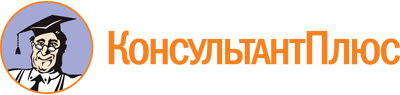 Закон Пермского края от 28.08.2013 N 231-ПК
(ред. от 07.10.2022)
"Об Уполномоченном по правам ребенка в Пермском крае"
(принят ЗС ПК 15.08.2013)Документ предоставлен КонсультантПлюс

www.consultant.ru

Дата сохранения: 23.11.2022
 28 августа 2013 годаN 231-ПКСписок изменяющих документов(в ред. Законов Пермского края от 04.10.2014 N 377-ПК,от 08.06.2015 N 495-ПК, от 03.06.2019 N 394-ПК, от 07.12.2020 N 586-ПК,от 30.04.2021 N 642-ПК, от 08.12.2021 N 21-ПК, от 07.10.2022 N 110-ПК)